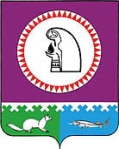 О проведении экспертиз основных общеобразовательных программ дошкольного образованияВ целях развития инновационной и опытно-экспериментальной  деятельности образовательных учреждений и в связи с введением федеральных государственных требований к структуре основной общеобразовательной программы дошкольного образования,ПРИКАЗЫВАЮ:Утвердить Положение о проведении экспертиз основных общеобразовательных программ дошкольного образования образовательных учреждений Октябрьского района, реализующих программы дошкольного образования (Приложение 1).Утвердить состав экспертной комиссии (Приложение 2).Утвердить лист экспертной оценки основных общеобразовательных программ дошкольного образования образовательных учреждений, реализующих программы дошкольного образования (Приложение 3).Руководителям образовательных учреждений, реализующих программы дошкольного образования, представить на экспертизу основные общеобразовательные программы, разработанные в соответствии с федеральными государственными требованиями к структуре основных общеобразовательных программ дошкольного образования, в МКУ «ММЦ» до 15.11.2012.Экспертной комиссии:Провести экспертизы основных общеобразовательных программ дошкольного образования в срок до 30.12.2012.На основании проведенных экспертиз подготовить рецензии на основные общеобразовательные программы дошкольного образования.МКУ «ММЦ»:Подготовить аналитическую справку по результатам проведенных экспертиз основных общеобразовательных программ дошкольного образования; Лучшие образцы основных общеобразовательных программ дошкольного образования разместить на сайтах Управления образования и молодежной политики администрации Октябрьского района  и МКУ «ММЦ» в срок до 10.01.2013. Контроль исполнения приказа возложить на Т.Б.Киселеву, директора МКУ «ММЦ».Начальник Управления					               Т.И.ЛавроваЕпанчинцева Юлия Анатольевна,заместитель директора МКУ «ММЦ»,тел.(34678)49995, e-mail: mmc@oktregion.ruПриложение 1 к приказуУправления образования и молодежной политикиадминистрации Октябрьского района от 13.11.2012№ 868- од ПОЛОЖЕНИЕо проведении экспертиз основных общеобразовательных программ дошкольного общего образования образовательных учреждений Октябрьского района, реализующих программы дошкольного образованияОбщие положенияНастоящее Положение определяет цели и процедуру экспертизы основных общеобразовательных программ дошкольного образования образовательных учреждений Октябрьского района, реализующих программы дошкольного образования.Экспертизе подлежат основные общеобразовательные программы дошкольного образования, которые разработаны педагогическими коллективами образовательных учреждений Октябрьского района, реализующих программы дошкольного образования.Экспертиза проводится с целью определения соответствия основных общеобразовательных программ дошкольного образования федеральным государственным требованиям и, при необходимости, оказания методической помощи разработчикам программ по выявлению и коррекции несоответствий федеральным государственным требованиям к структуре основных общеобразовательных программ дошкольного образования.Экспертиза проводится в соответствии с приказом Управления образования и молодежной политики администрации Октябрьского района.Требования к основной общеобразовательной программе дошкольного образовательного учреждения, подлежащей экспертизеОсновная общеобразовательная программа дошкольного образовательного учреждения – нормативный документ, который определяет содержание и организацию образовательного процесса для детей дошкольного возраста и направлен на формирование общей культуры, развитие физических, интеллектуальных и личностных качеств, формирование предпосылок учебной деятельности, обеспечивающих социальную успешность, сохранение и укрепление здоровья детей дошкольного возраста, коррекцию недостатков в физическом и (или) психическом развитии детей.Основная общеобразовательная программа дошкольного образовательного учреждения должна быть разработана в  соответствии с федеральными государственными требованиями к структуре основной общеобразовательной программы дошкольного образования и включать совокупность образовательных областей, которые обеспечивают разностороннее развитие детей с учетом их возрастных и индивидуальных особенностей по основным направлениям - физическому, социально-личностному, познавательно-речевому и художественно-эстетическому. Основная общеобразовательная программа дошкольного образовательного учреждения разрабатывается учреждением самостоятельно на основе примерных основных общеобразовательных программ дошкольного образования, разработка которых обеспечивается уполномоченным федеральным государственным органом на основе федеральных требований.  Основная общеобразовательная программа дошкольного образовательного учреждения должна  соответствовать:- принципу развивающего образования, целью которого является развитие ребенка;- сочетать принципы научной обоснованности и практической применимости (содержание программы должно соответствовать основным положениям возрастной психологии и дошкольной педагогики, при этом иметь возможность реализации в массовой практике дошкольного образования);-соответствовать критериям полноты, необходимости и достаточности (позволять решать поставленные цели и задачи только на необходимом и достаточном материале, максимально приближаться к разумному "минимуму"); - обеспечивать единство воспитательных, развивающих и обучающих целей и задач процесса образования детей дошкольного возраста, в процессе реализации которых формируются такие знания, умения и навыки, которые имеют непосредственное отношение к развитию детей дошкольного возраста;- строиться с учетом принципа интеграции образовательных областей в соответствии с возрастными возможностями и особенностями воспитанников, спецификой и возможностями образовательных областей;- основываться на комплексно-тематическом принципе построения образовательного процесса;-предусматривать решение программных образовательных задач в совместной деятельности взрослого и детей и самостоятельной деятельности детей не только в рамках непосредственно образовательной деятельности (на занятиях), но и при проведении режимных моментов в соответствии со спецификой дошкольного образования;- предполагать построение образовательного процесса на адекватных возрасту формах работы с детьми. Основной формой работы с детьми дошкольного возраста и ведущим видом деятельности для них является игра.Структура программы включает:Титульный  листНазвание ДОУ; «Утверждаю: заведующий ДОУ…»; «Принято на заседании (научно-методического совета, педсовета, малого педагогического совета), дата, № протокола; год; на обороте титульного листа дано содержание (оглавление) образовательной программы.Пояснительная запискаПояснительная запискадолжна раскрывать: возрастные и индивидуальные особенности контингента детей, воспитывающихся в образовательном учреждении, сведения о квалификации педагогических кадров и сведения о семьях воспитанников; содержание образовательного процесса выстроено в соответствии с программой, по которой работает дошкольное образовательное учреждение; основные приоритетные направления в деятельности образовательного учреждения; цели и задачи деятельности дошкольного образовательного учреждения по реализации основной общеобразовательной программы; особенности образовательного процесса; принципы и подходы к формированию общеобразовательной программы. 3. I часть программы (обязательная)1. Организация режима пребывания детей в дошкольном образовательном учреждении.2. Содержание психолого-педагогической работы по освоению образовательных областей. 3. Содержание коррекционной работы. 4. Планируемые результаты освоения детьми основной общеобразовательной программы дошкольного образования. 5. Система мониторинга достижения детьми планируемых результатов освоения основной общеобразовательной программы.4. II часть программы (вариативная).  Региональный компонент 1. Видовое разнообразие учреждений, наличие приоритетных направлений деятельности. 2. Специфика национально-культурных, демографических, климатических условий, в которых осуществляется образовательный процесс.3. Особенности организации образовательного процесса в группах раннего возраста.4. Особенности организации образовательного процесса в группах старшего дошкольного возраста.5. Особенности организации образовательного процесса в структурных подразделениях. 6.Особенности организации образовательного процесса в группах кратковременного пребывания.В каждом из перечисленных разделов представляется:- режим работы;- перечень программ, технологий и пособий;- формы образовательной деятельности детей;- результаты освоения основной общеобразовательной программы.5. Условия реализации основной общеобразовательной программы дошкольного образовательного учреждения1. Управление реализацией программы. 2. Создание и обновление предметно-развивающей среды. 3. Инновационная или экспериментальная работа. 4. Формы сотрудничества с семьей. 5. Преемственность в работе дошкольного образовательного учреждения и школы. 6. Взаимодействие дошкольного образовательного учреждения с другими учреждениями.Основная общеобразовательная программа  должна обеспечивать достижение воспитанниками результатов освоения основной общеобразовательной программы дошкольного образовательного учреждения в соответствии с федеральными государственными требованиями.III.  Порядок проведения экспертизы основной общеобразовательной программы дошкольного образованияПервичная экспертиза основной общеобразовательной программы осуществляется в образовательном учреждении, реализующем программы дошкольного образования. Программа рассматривается на педагогическом совете и утверждается заведующим. На экспертизу муниципального уровня дошкольные образовательные учреждения представляют утвержденную основную общеобразовательную программу, соответствующую федеральным государственным требованиям. Экспертиза осуществляется путем анализа и оценки экспертами соответствия основной общеобразовательной программы федеральным государственным требованиям и фиксируется в листе экспертной оценки основных общеобразовательных программ образовательных учреждений, реализующих программу дошкольного образования(Приложение 3).Экспертная комиссия на основании заполненных листов экспертной оценки формирует итоговый рейтинг представленных на экспертизу основных общеобразовательных программ дошкольных образовательных учреждений. Утвержденный экспертной комиссией итоговый рейтинг публикуется на официальных сайтах Управления образования и молодежной политики администрации Октябрьского района и МКУ «ММЦ».Приложение 2 к приказуУправления образования и молодежной политикиадминистрации Октябрьского района от 13.11.2012№ 868- од Состав экспертной комиссииАбрарова Ольга Михайловна, заместитель заведующего МКДОУ «ДСОВ №13 «Теремок» п.Талинка;Антикян Инна Владимировна, логопед МКДОУ «ДСОВ «Семицветик» пгт. Андра;Витушкина Ярославна Владимировна, заместитель заведующего по УВР МКДОУ «ДСОВ с приоритетеным осуществлением деятельности по художественно-эстетическому развитию детей «Лесная сказка» п. Талинка;Глебова Галина Евгеньевна, заместитель заведующего МКДОУ «ДСОВ «Солнышко» с.Шеркалы;Ичеткина Надежда Евгеньевна, заместитель заведующего МКДОУ «ДСОВ «Буратино» п.Унъюган;Касаткина Елена Викторовна, заместитель заведующего МБДОУ «ДСОВ «Ромашка» п.Унъюган;Красноборова Адия Хамзеевна, старший воспитатель МБДОУ «ДСОВ «Дюймовочка» пгт.Приобье;Кузина Людмила Леонидовна, заместитель заведующего МКДОУ «ДСОВ «Аленький цветочек» с.Перегребное;Ложкина Наталья Михайловна, заместитель заведующего по УВР МКДОУ «ДСОВ «Сказка» п. Унъюган;Мельниченко Наталья Юрьевна, заместитель заведующего МБДОУ «ДСОВ «Радуга» пгт. Приобье;Сыч Виктория Анатольевна, заместитель заведующего МКДОУ «ДСОВ «Семицветик» пгт.Андра.Приложение 3 к приказуУправления образования и молодежной политикиадминистрации Октябрьского района от 13.11.2012№ 868- од 	Лист экспертной оценки основных общеобразовательных программ образовательных учреждений, реализующих программу дошкольного образования(наименование образовательного учреждения)Максимальное количество баллов: 24Х2= 48 баллов.Эксперт: ФИО, должность.Администрация Октябрьского районаУПРАВЛЕНИЕ ОБРАЗОВАНИЯ И МОЛОДЕЖНОЙ ПОЛИТИКИПРИКАЗАдминистрация Октябрьского районаУПРАВЛЕНИЕ ОБРАЗОВАНИЯ И МОЛОДЕЖНОЙ ПОЛИТИКИПРИКАЗАдминистрация Октябрьского районаУПРАВЛЕНИЕ ОБРАЗОВАНИЯ И МОЛОДЕЖНОЙ ПОЛИТИКИПРИКАЗАдминистрация Октябрьского районаУПРАВЛЕНИЕ ОБРАЗОВАНИЯ И МОЛОДЕЖНОЙ ПОЛИТИКИПРИКАЗАдминистрация Октябрьского районаУПРАВЛЕНИЕ ОБРАЗОВАНИЯ И МОЛОДЕЖНОЙ ПОЛИТИКИПРИКАЗАдминистрация Октябрьского районаУПРАВЛЕНИЕ ОБРАЗОВАНИЯ И МОЛОДЕЖНОЙ ПОЛИТИКИПРИКАЗАдминистрация Октябрьского районаУПРАВЛЕНИЕ ОБРАЗОВАНИЯ И МОЛОДЕЖНОЙ ПОЛИТИКИПРИКАЗАдминистрация Октябрьского районаУПРАВЛЕНИЕ ОБРАЗОВАНИЯ И МОЛОДЕЖНОЙ ПОЛИТИКИПРИКАЗАдминистрация Октябрьского районаУПРАВЛЕНИЕ ОБРАЗОВАНИЯ И МОЛОДЕЖНОЙ ПОЛИТИКИПРИКАЗАдминистрация Октябрьского районаУПРАВЛЕНИЕ ОБРАЗОВАНИЯ И МОЛОДЕЖНОЙ ПОЛИТИКИПРИКАЗ«14»ноября2012 г№868 - одпгт. Октябрьскоепгт. Октябрьскоепгт. Октябрьскоепгт. Октябрьскоепгт. Октябрьскоепгт. Октябрьскоепгт. Октябрьскоепгт. Октябрьскоепгт. Октябрьскоепгт. Октябрьское№Показатели оцениванияБаллы от 0 до 2 (0 - не выявлен, 1 – выявленчастично, 2 – выявлен полностью)Примечание1.Программа утверждена руководителем и принята на педагогическом совете образовательного учреждения2.Содержание программы ориентировано на всестороннее развитие ребенка - физическое, социально-личностное, познавательно-речевое, художественно-эстетическое - во взаимосвязи3.Отсутствие информационной перегруженности в программе4.Приоритетное направление деятельности образовательного учреждения прослеживается в структуре всей программы5.Структура Программы соответствует ФГТ и имеет:Пояснительную записку, которая раскрывает:возрастные и индивидуальные особенности контингента детей, воспитывающихся в образовательном учреждении;5.2) приоритетные направления деятельности образовательного учреждения по реализации основной общеобразовательной программы дошкольного образования;5.цели и задачи деятельности образовательного учреждения по реализации основной общеобразовательной программы дошкольного образования;5.4) особенности осуществления образовательного процесса (национально-культурные, демографические, климатические и другие);5.5) принципы и подходы к формированию Программы6.Описание режима пребывания детей в образовательном учреждении включает:6.1)ежедневную организацию жизни и деятельности детей в соответствии с возрастными и индивидуальными особенностями детей и социальным заказом родителей6.2) проектирование воспитательно-образовательногопроцесса соответствует контингенту воспитанников, их индивидуальным и возрастным особенностям 7.Содержание психолого-педагогической работы по освоению детьми образовательных областей "Физическая культура", "Здоровье", "Безопасность", "Социализация", "Труд", "Познание", "Коммуникация", "Чтение художественной литературы", "Художественное творчество", "Музыка" ориентировано на развитие физических, интеллектуальных и личностных качеств детей, в которых и раскрывается часть, формируемая участниками образовательного процесса. Раздел определяет:7.цель (цели), задачи психолого-педагогической работы;7.формы организации образовательной деятельности, осуществляемой как в процессе организации различныхвидов детской деятельности, так и в ходе режимных моментов; средства, методы и приемы работы с детьми;7.в разделе указывается перечень необходимых для осуществления воспитательно-образовательного процесса программ, технологий, методических пособий8.Раздел программы "Содержание коррекционной работы" (при наличии в образовательном учреждении групп компенсирующей направленности) раскрывает: 8.1) систему комплексного психолого-медико-педагогического сопровождения детей с ограниченными возможностями здоровья в условиях образовательного процесса (обследование детей, мониторинг динамики развития детей, планирование коррекционных мероприятий)8.2)описание специальных условий обучения и воспитания детей с ОВЗ (использование специальных программ, специальных методических пособий, дидактических материалов, технических средств обучения)8.3)взаимодействие в работе педагогов образовательных учреждений и, по необходимости, медицинского персонала в реализации коррекционных мероприятий 8.4)взаимодействие образовательных учреждений с другими организациями, специализирующимися в области оказания поддержки детям с ОВЗ  9.Планируемые результаты освоения детьми программы соответствуют ФГТ к структуре основной общеобразовательной программы дошкольного образования10.В программе представлена система мониторинга как  совокупность апробированных, описанных в психолого-педагогической литературе диагностических методик, позволяющих определить уровень развития интегративных качеств ребенка на каждом этапе его возрастного развития.Всего: